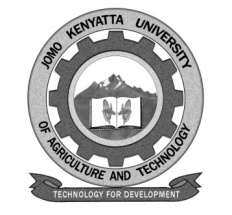    W1-2-60-1-6JOMO KENYATTA UNIVERSITY OF AGRICULTURE AND TECHNOLOGYUNIVERSITY EXAMINATIONS 2016/2017YEAR III SEMESTER II SPECIAL/SUPPLEMENTARY EXAMINATIONS FOR THE DEGREE OF BACHELOR OF PROCUREMENT AND CONTRACT MANAGEMENTHPS 2313: INTERNATIONAL PURCHASINGDATE:   OCTOBER 2017			                                       TIME: 2 HOURSINSTRUCTIONS: ANSWER QUESTION ONE AND ANY OTHER TWO QUESTIONSQUESTION ONE (30 MARKS)Outline the sources of Supplier Information when carrying out supplier evaluation and selection process.					[6 marks]Explain the factor considered during the supplier evaluation and selection sourcing process.Differentiate between International purchasing and purchasing giving the advantages and disadvantages of International purchasing.	[18 marks]QUESTION TWO (20 MARKS)What are the International factors affecting foreign Trade.  Discuss.	[15 marks]Name and explain any FIVE documents used in International purchasing.	[10 marks]QUESTION THREE (20 MARKS)What are the benefits that are likely to accrue due to International purchasing?	[10 marks]Name and explain any FIVE document used in International purchasing.	[10 marks]QUESTION FOUR (20 MARKS)Explain popular INCOTERMS and their buyer’s responsibility.		[12 marks]Discuss payment methods used in International purchasing.	[8 marks]